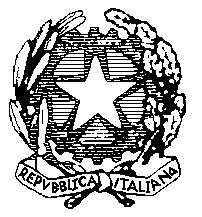 Ministero dell’Istruzione, dell’Università e della RicercaUfficio Scolastico Regionale per la CampaniaDirezione Generale      Prot.n. AOODRCA/ 2675/U                                                                                                                              Napoli,16 /02/2016Ai Dirigenti delle Istituzioni scolastiche statali e paritarie di ogni ordine e grado   della CampaniaLoro SediAl Sito web SedeOggetto : II Edizione “ Concorso Nazionale Raccontami l’Autismo ”. Si informano  le SS.LL. che  a causa del protrarsi delle vacanze di carnevale, la presentazione delle domande di iscrizione al concorso Nazionale a premio "Raccontami l'autismo" Seconda edizione rivolto ad alunni di Istituti Scolastici di ogni ordine e grado, è stato prorogato al 20 Febbraio 2016. Nel ringraziare per la consueta e fattiva collaborazione si invitano le SS.LL., considerata la rilevanza della tematica, ad assicurare la massima diffusione all’iniziativa e favorirne l’adesione e partecipazione.                                              IL DIRETTORE GENERALE                                                  LUISA FRANZESE                                             Firma autografa sostituita a mezzo stampa ai sensidell’art.3, comma 2, D.lvo 39/93Via Ponte della Maddalena 55 – 80142 Napoli